INDICAÇÃO Nº 1583/2018Indica ao Poder Executivo Municipal operação “tapa-buracos” na Rua Floriano Peixoto, entre as avenidas Corifeu de Azevedo Marques e Tiradentes. Excelentíssimo Senhor Prefeito Municipal, Nos termos do Art. 108 do Regimento Interno desta Casa de Leis, dirijo-me a Vossa Excelência para sugerir que, por intermédio do Setor competente, seja executada operação “tapa-buracos” ao longo da na Rua Floriano Peixoto, entre as avenidas Corifeu de Azevedo Marques e Tiradentes, neste município. Justificativa:Conforme visita realizada “in loco”, esta vereadora pôde constatar o estado de degradação da malha asfáltica da referida via pública, fato este que prejudica as condições de tráfego e potencializa a ocorrência de acidentes, bem como o surgimento de avarias nos veículos automotores que por esta via diariamente trafegam. Plenário “Dr. Tancredo Neves”, em 15 de fevereiro de 2018.Germina Dottori-Vereadora PV-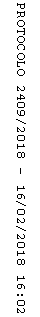 